REQUERIMENTO Nº 904/2018 Requer informações acerca de recursos públicos aplicados em publicidade, propaganda e divulgação das ações da Prefeitura Municipal da gestão anterior. . Senhor Presidente,Senhores Vereadores, CONSIDERANDO que o Poder Legislativo Municipal, através de seus membros legalmente eleitos pela população, tem como uma de suas atribuições fiscalizarem o Poder Executivo Municipal no âmbito de seus atos;CONSIDERANDO que é dever do Poder Executivo encaminhar as respostas adequadamente a esta Casa de Leis, sem omissão do conteúdo e termos do ora requerido, dando amplo acesso as informações, de forma clara e em linguagem de fácil compreensão;CONSIDERANDO por fim que o cidadão tem o direito do acesso à informação em se tratando de gastos público, ainda que os gastos com propaganda e publicidade estejam no orçamento anual do município;REQUEIRO que, nos termos do Art. 10, Inciso X, da Lei Orgânica do município de Santa Bárbara d’Oeste, combinado com o Art. 63, Inciso IX, do mesmo diploma legal, seja oficiado o Excelentíssimo Senhor Prefeito Municipal para que encaminhe a esta Casa de Leis as seguintes informações: 1º) Qual o valor total que a Administração Pública gastou com publicidade, propagandas e divulgações de janeiro de 2009 até dezembro de 2012? Discriminar o valor de cada ano, enviar listagem dos valores gastos ano a ano e os respectivos veículos de comunicação (mídia) contratados para divulgação de anúncios e peças publicitárias?2º) Quantas publicidades, propagandas e divulgações foram realizadas de janeiro de 2009 até dezembro de 2012? Informar a quantidade ano a ano e os respectivos veículos de comunicação (mídia)que foram utilizados; 3º) Qual foi a agência de publicidade contratada pela Prefeitura no município de Santa Bárbara d’Oeste?4º) Qual foi na época o valor do contrato? Houve na época processo licitatório? Quantas empresas participaram? 5º) Caso positivo encaminhar cópia do contrato digitalizado em mídia (CR-R), ou ainda, podendo ser enviada para o email: jesusvendedor@camarasantabarbara.sp.gov.br6º) Existe nota da compra efetuada? Caso positivo encaminhar cópia da mesma digitalizada em mídia (CR-R), ou ainda, podendo ser enviada para o email: jesusvendedor@camarasantabarbara.sp.gov.br7º) Informar motivo da veiculação (publicidade, propagando e divulgações);8º) Existe site ou Link no site da prefeitura do município de Santa Bárbara d´Oeste, onde o cidadão pode acompanhar os gastos que foram efetuados na época de janeiro de 2009 até dezembro de 2012 com contratação de publicidade, propaganda e divulgações da administração pública? Caso positivo, informar site ou link, e informar se esta atualizado, Caso negativo, informar o motivo;  9º) Quais orçamentos eram utilizados na época  pela Administração Pública com publicidade propaganda e divulgações de atos não oficiais de janeiro de 2009 até dezembro de 2012, indicando e especificando todos os valores, prestadores/fornecedores, motivo da veiculação. (encaminhar processos licitatórios, contratos, notas fiscais, empenhos, etc).10º) Outras informações que julgar relevantes.Plenário “Dr. Tancredo Neves”, em 29 de junho de 2018.JESUS VENDEDOR-Vereador / Vice Presidente-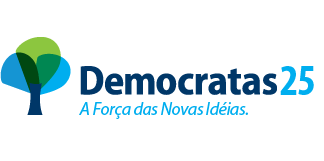 